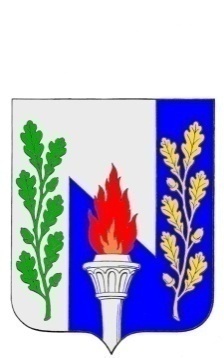 Тульская областьМуниципальное образование рабочий поселок ПервомайскийЩекинского районаСОБРАНИЕ ДЕПУТАТОВР Е Ш Е Н И Еот  21 марта  2016 г.                                                                               № 25-107Об отчете постоянной депутатской комиссии Собрания депутатов МО р.п. Первомайский по собственности и развитию инфраструктурыпо результатам работы в 2015 году        Заслушав отчет постоянной депутатской комиссии Собрания депутатов МО р.п. Первомайский по собственности и развитию инфраструктуры по результатам работы в 2015 году, на основании пункта 1.4. статьи 1 Положения о постоянной депутатской комиссии по собственности и развитию инфраструктуры, утвержденного решением Собрания депутатов 30.03.2009 № 2-9, статьи 27 Устава муниципального образования рабочий посёлок Первомайский Щекинского района, Собрание депутатов МО р.п. Первомайский, РЕШИЛО:Отчет постоянной депутатской комиссии Собрания депутатов МО р.п. Первомайский по собственности и развитию инфраструктуры по результатам работы в 2015 году принять к сведению (приложение).       2. Решение вступает в силу со дня подписания и подлежит официальному опубликованию в средствах массовой информацииГлава муниципального образованияр.п. Первомайский                                                                              А.С. ГамбургОтчётпостоянной депутатской комиссии Собрания депутатовМО р.п. Первомайский по вопросам собственности и развитию инфраструктуры за  2015 г.         Состав комиссии:- председатель             - Хиркова Т.П.- зам.председателя      - Хакимов М.А.;- секретарь комиссии  - Широкова Т.В- член комиссии           - Холина З.Н.Работа комиссии строилась  на основании  плана работы  Собрания  депутатов МО р.п. Первомайский и плана работы комиссии на 2015 год.1 На заседаниях постоянной  депутатской комиссии  Собрания  депутатов МО р.п.Первомайский по вопросам собственности и развитию  инфраструктуры  были  обсуждены и рассмотрены  материалы  к  заседаниям  Собрания депутатов:- Об исполнении бюджета муниципального образования р.п. Первомайский Щекинского района за 2014 год ;- о внесении изменений в Устав муниципального образования рабочий посёлок Первомайский Щекинского района;- О внесении изменений  в Решение Собрания депутатов «О бюджете  МО р.п.Первомайский Щёкинского района  на 2015 год и на плановый период 2016 и 2017 годов.»;- О бюджете муниципального образования р.п. Первомайский Щекинского района на 2016 год и плановый период 2017 и 3018 годов;- О внесении изменений  в Решение Собрания депутатов «О бюджете   МО р.п.Первомайский Щёкинского района  на 2016 год и на плановый период 2017 и 2018 годов.»;-  Правила благоустройства территории муниципального образования  рабочий посёлок Первомайский Щёкинского района;- Правила содержания непродуктивных животных ( кошек, собак) на территории МО р.п.Первомайский Щёкинского района;-Положение о плате за пользование  жилым помещением ( плате за наём) в муниципальном образовании рабочий поселок Первомайский Щёкинского района;- О создании автономной некоммерческой организации по содействию в развитии коммунальной инфраструктуры и обеспечения общественных потребностей населения «Лидер»;- О передаче полномочий  по решению вопросов местного значения на территории МО р.п. Первомайский Щёкинского района;- О внесении изменений в решение Собрания депутатов МО р.п. Первомайский Щекинского района от 06.11.2014г. 3 3-23 « Об установлении и введении в действие на  территории муниципального образования рабочий посёлок Первомайский Щёкинского района налога на имущество физических лиц»;-Об отмене решения Собрания депутатов «О внесении изменений в Правила землепользования и застройки МО р.п.Первомайский Щекинского района», утвержденные решением депутатов от 22.03.2012г.  с учетом итогов публичных слушаний о т 23.05.2014 и 17.11.2014г.- Об отклонении итоговых документов публичных слушаний (26.01.2015) по вопросам:1) «О предоставлении разрешения изменения одного вида разрешенного использования земельного участка, расположенного по адресу: Тульская область, Щёкинский район, пос.Первомайский, просп.Улитина, д.16-а, с кадастровым номером 71:22:030303:260 , площадью 210 кв.м,  на другой вид такого использования – для строительства и эксплуатации объектов торгового и делового назначения».2) О  предоставлении разрешения изменения одного вида разрешенного использования земельного участка, расположенного по адресу: Тульская область, Щёкинский район, пос.Первомайский, просп.Улитина,  с кадастровым номером 71:22:030303:331 , площадью 4357кв.м,  на другой вид такого использования – для строительства и эксплуатации объектов торгового и делового назначения»;- О согласовании итогового документа публичных слушаний (29.12.2014г) по вопросу «О предоставлении разрешения изменения одного вида разрешенного использования земельного участка, расположенного по адресу р.п.Первомайский, в р-не д.15 по ул.Стадионной с кадастровым номером 71:22:030302:277, площадью 16 кв.м.».- Об определении минимального размера стоимости, находящегося в собственности МО р.п.Первомайский Щекинского района движимого имущества, учитываемого в едином реестре муниципального имущества р.п.Первомайский Щекинского района. 2 Обсуждение и участие в публичных слушаний в МО р.п.Первомайский по вопросам:1) О предоставлении разрешения изменения одного вида разрешенного использования земельного участка, расположенного по адресу: Тульская область, Щёкинский район, пос.Первомайский, просп.Улитина, д.16-а, с кадастровым номером 71:22:030303:260 , площадью 210 кв.м,  на другой вид такого использования – для строительства и эксплуатации объектов торгового и делового назначения».2) О  предоставлении разрешения изменения одного вида разрешенного использования земельного участка, расположенного по адресу: Тульская область, Щёкинский район, пос.Первомайский, просп.Улитина,  с кадастровым номером 71:22:030303:331 , площадью 4357кв.м,  на другой вид такого использования – для строительства и эксплуатации объектов торгового и делового назначения»3)  «О внесении изменений в Устав МО р.п. Первомайский;4)»Утверждение Правил содержания непродуктивных животных ( кошек, собак) на территории МО р.п.Первомайский Щекинского района»;5) «Об утверждении проекта планировки территории для линейного объекта»Строительство 2-й нитки газопровода –отвода на промплощадку ОАО «Щёкиноазот» и проект межевания территории ;6) О назначении публичных слушаний по вопросу предоставления разрешений на условно разрешенный вид использования земельных участков.3 Рассмотрен график  приёма  граждан Собранием  депутатов                         МО р.п.Первомайский в 2016 году4- Рассмотрен План работы Собрания депутатов МО р.п. Первомайский по рассмотрению проектов муниципальных правовых актов.- Рассмотрен Перечень имущества, передаваемого в собственность МО р.п. Первомайский, находящийся в собственности МО Щекинский район;- Рассмотрено Положение о бюджетном процессе в муниципальном образовании рабочий поселок Первомайский Щёкинского района ;- Рассмотрено Положение « О порядке проведения публичных слушаний в сфере градостроительной деятельности на территории муниципального образования  рабочий поселок Первомайский Щёкинского района ;- О внесении изменений в Правила землепользования и застройки муниципального образования рабочий посёлок Первомайский Щёкинского района Тульской области , утверждённые решением Собрания депутатов от 22.03.2012 № 40-194 с учётом итогов публичных слушаний от 17.11.2014г.      - Обсуждение  плана работы постоянной депутатской  комиссии  Собрания депутатов МО р.п.Первомайский по вопросам собственности и  развитию инфраструктуры на 2016год;- Обсуждение Отчета главы МО р.п. Первомайский  Щёкинского  района о результатах своей деятельности в 2014г.;- Обсуждение Отчета главы администрации МО р.п. Первомайский Щёкинского  района о результатах своей деятельности в 2014г и деятельности администрации;Председательпостоянной депутатской комиссииСобрания депутатов МО р.п. Первомайский                             по вопросам собственности и развитиюинфраструктуры                                                                             Т.П.Хиркова